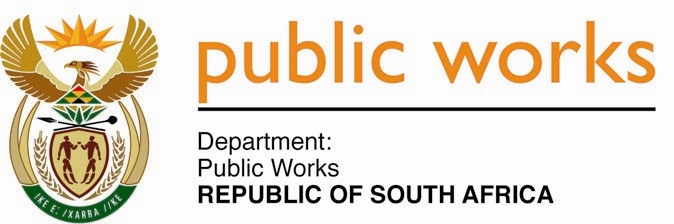 MINISTRY PUBLIC WORKS AND INFRASTRUCTUREREPUBLIC OF SOUTH AFRICA Department of Public Works l Central Government Offices l 256 Madiba Street l Pretoria l Contact: +27 (0)12 406 2034 l +27 (0)12 406 1224Private Bag X9155 l CAPE TOWN, 8001 l RSA 4th Floor Parliament Building l 120 Plain Street l CAPE TOWN l Tel: +27 21 468 6900 Fax: +27 21 462 4592 www.publicworks.gov.za NATIONAL ASSEMBLYWRITTEN REPLYQUESTION NUMBER:					        	1187 [NW1492E]INTERNAL QUESTION PAPER NO.:				20DATE OF PUBLICATION:					        	12 JUNE 2020DATE OF REPLY:						           21 JULY 20201187.	Ms S J Graham (DA) asked the Minister of Public Works and Infrastructure:What (a) was the total cost of refurbishment of Tshwane West College to render it suitable as a quarantine site, (b) is the name of the contractor who was appointed to undertake the refurbishment, (c) was the scope of works for the refurbishment, (d) additional procurement was done in order to meet the standard for a quarantine site, (e) number of persons have been quarantined at the specified site to date and (f) will the site be used for after its current use as a quarantine site for Covid-19?						       NW1492E_______________________________________________________________________REPLY:I was informed by the Department of Public Works and Infrastructure that the breakdown of costs associated for the repairs and moveable assets were as per table below:*These are estimate costs. Final costs are in finalisation stage that entails re-measurement and final account agreement and Sub-Bid sitting before the actual invoice from the supplier can be issued.The names of contractors who undertook the refurbishment are as per below table:The scope of works for the refurbishment is as per table below:Additional procurement was done in order to meet the standard for a quarantine site, The site has a capacity of 47 beds. The facility will be used to quarantine police members and their families on approval by the Department of Health.  The site is primarily designed to be used as a hospital. After the current use, the site shall be permanently utilized as a hospital facility for South African Police Service. Facility NameBuilding Infrastructure – Soft and technical servicesSAPS College, Pretoria WestR 905 144,54Grand Total                                                             R 905 144,54*Grand Total                                                             R 905 144,54*DescriptionService ProviderCleaning servicesAfro Dizz Trading and Projects Gardening Gleamartins Trading EnterpriseElectrical servicesMB DubeMechanical servicesBela-Bela Fire and SecurityFacility perimeter fencingSA FencingBuilding infrastructure including plumbingStabiso ConstructionScope of works for the refurbishmentScope of works for the refurbishmentSoft ServicesRegular, Deep cleaning and waste management including bins provision.Soft ServicesGardening - Grass cutting, rubble removal and clearing of weeds on paved areas.ElectricalRepair to external lightingMechanicalFire detection, HVAC duct blanking and fire hydrants.MechanicalRepair of sliding door.Building infrastructure ServicesProvision of water tanks and associated materials.Building infrastructure ServicesProvision of building work, blinds replacement, taps and showers repair.Building infrastructure ServicesGalvanized fence, welded  mesh panel fence 2100mm(H) including vehicle gates Facility NameMovable Assets – Furniture & soft furnishing: procurement of beds, chairs, pillow cases, bath towels etc.SAPS College, Pretoria WestR 322 041,00Grand Total                                                                              R 322 041,00Grand Total                                                                              R 322 041,00